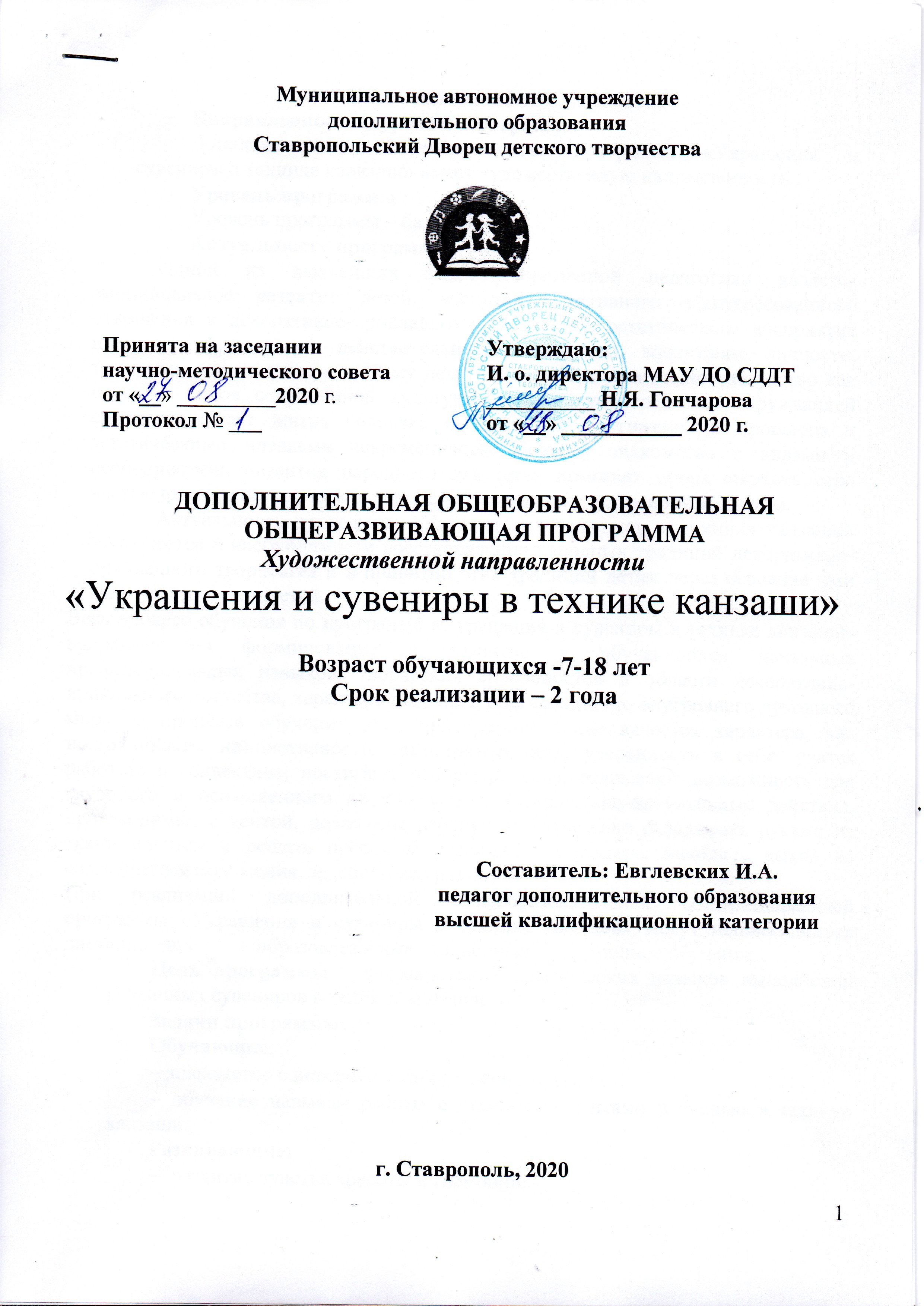 ПОЯСНИТЕЛЬНАЯ ЗАПИСКАНаправленность и уровень программыДополнительная общеразвивающая программа «Украшения и сувениры в технике канзаши» имеет художественную направленность.Уровень программыУровень программы – базовый.Актуальность программыОдной из важнейших задач современной педагогики является эмоциональное развитие детей, воспитание активного заинтересованного отношения к декоративно-прикладному творчеству, эстетического восприятия природы, окружающей действительности, искусства, воспитание личности, творчески относящейся к любому делу. Декоративно-прикладное искусство как один из видов современной культуры способствует созданию окружающей среды, украшает жизнь человека и связано с достижениями прошлого и эстетическими идеалами современности. Поэтому знакомство с видами и особенностями развития народного искусства помогает детям ощутить себя частью единого исторического процесса развития отечественной культуры.Актуальность программы «Украшения и сувениры в технике канзаши» заключается в необходимости восстановления народных традиций декоративно-прикладного творчества и в привитии этих традиций детям через освоение ими культуры и её ценностей.Весь процесс обучения по программе «Украшения и сувениры в технике канзаши» направлен на формирование и развитие у обучающихся начальных профессиональных навыков, творческих способностей в области декоративно-прикладного искусства, характера ребёнка и обогащение его внутреннего духовного мира. В процессе обучения дети приобретают такие качества характера, как настойчивость, инициативность, самостоятельность, уверенность в себе; учатся работать в коллективе; постигают основы ремесла. открывают возможность для глубокого и осмысленного их творчества. Рационально-интуитивные действия, производимые с лентой, позволяют ребенку одновременно складывать руками из ткани «нечто» и решать проблемы различного характера, находить выход из создавшегося положения, задействовав разум. При реализации дополнительной общеобразовательной общеразвивающей программы «Украшения и сувениры в технике канзаши» могут использоваться дистанционные         образовательные   технологии, электронное обучение.Цель программы – формирование практических навыков выполнения различных сувениров в технике канзаши.Задачи программы:Обучающие:знакомство с историей возникновения канзаши;обучение навыкам работы с атласными лентами и тканью в технике канзаши.Развивающие:развитие чувства красоты и гармонии;развитие фантазии, творческого воображения;развитие конструктивных умений;развитие мелкой моторики и координации движения рук.Воспитывающие:воспитание трудолюбия;побуждение к самостоятельному выбору решения;формирование упорства в достижении желаемого результата.На занятиях используются различные методы обучения: словесные, наглядные, практические. Словесные методы – рассказ и беседа – сопровождаются демонстрацией пособий, иллюстрированного материала, образцов выполненных работ. Основное место на занятиях отводится практической работе, которая проводится на каждом занятии после объяснения теоретического материала.Воспитательные:воспитывать усидчивость, трудолюбие, терпение, целеустремленность, умение доводить начатое дело до конца;воспитывать стремление к разумной организации своего свободного времени;воспитывать интерес к творческому взаимодействию в период работы;воспитать ответственное отношение к коллективной творческой работе;воспитывать личностные качества, направленные на сознательное стремление к самореализации;воспитывать стремление проявлять заботу и внимание к близким людям, дарить им сувениры, сделанные своими руками.Обучающиеся, для которых программа актуальна Возраст обучающихся по данной программе: 7-18 летБлагодаря возможности варьировать степень сложности заданий и время на их исполнение, данная программа может быть применима для разновозрастной группы. В группу зачисляются обучающиеся, имеющие разный уровень интеллектуального, эмоционально-личностного развития после предварительного собеседования и тестирования.Формы и режим занятийФорма занятий – очная, групповая.Количество обучающихся в группе – не более 10 человек.Занятия проводятся 2 раза в неделю по 2 часа и 3 часа. Предусмотрен перерыв продолжительностью 10 минут в конце каждого учебного часа.Срок реализации программыСрок реализации программы – 2 года. Общее количество часов, запланированных на весь период обучения:360 часов. Количество учебных часов в год: 144 часа и 216часов.Ожидаемые результаты и способы их проверкиЭффективность процесса обучения отслеживается регулярно и имеет следующие формы: проведение итоговых практических занятий после каждой темы, организация мини-выставок, оформление персональных альбомов изделий учащихся, самооценка и коллективное обсуждение творческих проектов, участие в конкурсах, выставках, участие в организационно-массовых мероприятиях, защита проекта, индивидуальные выставки.Входной контроль: анкетирование, тестирование, беседа.Промежуточная аттестация.Первый год обучения: мини-выставка работ учащихся.Второй год обучения: творческий отчет учащихся. Проектирование новогоднего сувенира, создание новогодней композиции. Участие в городском конкурсе «Рождественское чудо».Итоговая аттестация.Первый год обучения: итоговое практическое занятие «Изготовление пасхального сувенира», выставка работ.Второй год обучения: участие в городских и краевых мероприятиях, персональных и тематических выставках, защита творческих проектов.Выпускник – это общественно-активная творческая личность, способная гармонично воспринимать окружающий мир, приумножать его культуру, обладающая способностью к самосовершенствованию и развитию.Овладев образовательной программ мой «Украшения и сувениры в технике канзаши», выпускник объединения знаком с историей, развитием, народными традициями, разнообразием сувениров в декоративно-прикладном творчестве. Выпускник получил знания, умения и навыки в овладении технологиями канзаши, лоскутной технике. На основе знания цветоведения и композиции он в совершенстве комбинирует различные традиционные и нетрадиционные материалы и технологии в изготовлении разнообразных сувениров. Пройдя становление своих творческих позиций на основе индивидуального и коллективного проектирования, самообразования, самосовершенствования и самовоспитания, выпускник получает начальную профориентацию и имеет активную жизненную позицию в современном обществе.Контроль и аттестацияЭффективность процесса обучения отслеживается регулярно и имеет следующие формы.Входной контроль (начальная аттестация): предварительный опрос, тестирование. На основе тестирования начальных знаний и возможностей детей обучение строится с использованием технологических карт разного уровня для получения начальных знаний, умений и навыков.Текущий контроль: проведение итоговых практических занятий после каждой темы, организация мини-выставок, оформление персональных альбомов изделий учащихся, самооценка и коллективное обсуждение творческих проектов, участие в конкурсах, выставках, фестивалях и организационно-массовых мероприятиях.Промежуточная аттестация:- первый год обучения: Мини-выставка работ учащихся.- второй год обучения: творческий отчет учащихся. Проектирование новогоднего сувенира (участие в городском конкурсе «Новогодний сувенир»). Итоговая аттестация: проведение итоговых практических занятий, защита творческих проектов, персональные и тематические выставки учащихся,- первый год обучения: итоговое практическое занятие «Изготовление пасхального сувенира», «Пасхальные мотивы».- второй год обучения: защита творческого проекта. Участие в городских и краевых тематических мероприятиях.- третий год обучения: организация персональных и тематических выставок. Защита творческого проекта. Участие в тематических мероприятиях краевого и всероссийского уровня.Предусматривается обязательное проведение занятий по технике безопасности на рабочем месте.Результативность аттестационных занятий фиксируется в специальных таблицах бальным способом и отслеживается в процессе обучения каждого обучающегося (по группам и годам обучения).Учебно-тематический план1 год обучения, 144 часаСодержание образовательной программыпервый год обучения 144 часа – 4 часа в неделюТЕМА 1. Введение в программу: содержание, цели и задачи. Вводное занятие. Теория: Знакомство с программой. Виртуальная экскурсия в мир канзаши. ТЕМА 2. Основы материаловедения. Техника безопасности. Теория: Инструменты и материалы, необходимые для занятия. Виды лент и ткани, их свойства, назначение и использование. Инструменты и материалы, необходимые для выполнения изделий в технике канзаши. Техника безопасности при работе с колющими и режущими инструментами, правила гигиены и санитарии, техника противопожарной защиты. Практика: Свойства натуральных волокон. Виды бисера, бусин, полубусин и т.п.ТЕМА3.Цветоведение. 
Теория: Понятие о цветовом спектре, холодные и теплые цвета, закон контраста. Роль цвета в современном дизайне предметов одежды, интерьера и аксессуаров. Практика: Зарисовка цветового круга. Построение таблицы гармонирующих и негармонирующих цветов и оттенков. 
ТЕМА 4. Основные острые лепестки в технике канзаши. ТЕОРИЯ: Изучение образцов острых лепестков: базовый заостренный лепесток, острый вывернутый, острый лепесток со складкой, двойной острый лепесток несколькими способами сложения, листок канзаши, двухцветный острый лепесток двух видов. ПРАКТИКА: Изготовление острых лепестков: базовый заостренный лепесток, острый вывернутый, острый лепесток со складкой, двойной острый лепесток несколькими способами сложения, листок канзаши, двухцветный острый лепесток двух видов. Сборка в простой цветок.ТЕМА 5. Основные круглые лепестки в технике канзаши.
ТЕОРИЯ: Изучение образцов круглых лепестков: базовый круглый лепесток, вывернутый круглый лепесток, двойной круглый лепесток, лепесток для розы. Двухцветный круглый лепесток. ПРАКТИКА: Изготовление круглых лепестков: базовый круглый лепесток, вывернутый круглый лепесток, двойной круглый лепесток, лепесток для розы. Двухцветный круглый лепесток. Сборка в простой цветок.ТЕМА 6.Изготовление простейших изделий. Теория: цветы, животные и насекомые (бабочка, божья коровка, стрекоза)Практика: Выбор изделия.  Подбор и расчет ленты, ткани. Изготовление шаблонов, раскрой деталей цветов в технике канзаши, сборка цветов с остроконечными, круглыми и выпуклыми листочками.  Изготовление коллекции цветов канзаши «Времена года», «Цветочные фантазии». Выполнение и оформление работ.ТЕМА 7. Тема: Сувениры. Предназначение. Особенности изготовления. Теория: Подарочные работы их предназначение. Игрушки – сувениры. Сборка и оформление сувениров: Игольница, брелок, елочные игрушки.Практика: Выбор изделия. Расчет ленты, ткани. Выполнение и оформление работ. ТЕМА 8. Изделия для интерьера.Теория: Настенное панно. Салфетки, фоторамки, диванные подушки.Практика: Выбор изделия. Расчет ленты, ткани. Выполнение эскизов, шаблонов. Выполнение и оформление работ. ТЕМА 9. Экскурсии. Изучения народной художественной культуры в музеях и выставочных залах краеведческого музея и музея изобразительного искусства. Поход выходного дня с привлечением родителей.
ТЕМА 10. Подведение итогов. Мини выставки в объединении. Подиум-дебют.
По итогам 1 года освоения программы, обучающиеся должны:Знать:инструктаж по технике безопасности;применяемые материалы и приспособления;виды простых лепестков;  Уметь:работать со специальной литературой;пользоваться схемами лепестков;уметь делать расчет простых изделий;пользоваться инструментами и материалом;выполнять простые формы лепестков и сборку изделий;иметь навыки:выполнения образцов и несложных изделий.Учебно-тематический план2 года обучения, 216 часовСодержание образовательной программы,второго года обучения, 216 часов – 6 часов в неделюТЕМА 1. Цели, задачи второго года обучения.  ТБ. Инструменты и приспособления.ТЕОРИЯ: Содержание, цели и задачи 2 года обучения. Техника безопасности.ТЕМА 2. Повторение пройденного материала первого года обучения. Входной срез.ТЕОРИЯ: Организация занятий в виде вопросов и ответов. Педагог обучающимся, а обучающиеся - педагогу.ПРАКТИКА: Виды острых и круглых лепестков. Самостоятельная работа.ТЕМА 3.  Цветоведение. Теория: Понятие о цветовом спектре, холодные и теплые цвета, закон контраста. Роль цвета в современном дизайне предметов одежды, интерьера и аксессуаров. Практика: Зарисовка цветового круга. Построение таблицы гармонирующих и негармонирующих цветов и оттенков.  ТЕМА 4. Изготовление сложных лепестков канзаши.ТЕОРИЯ: Изучение образцов сложных лепестков: многослойный острый лепесток, лепесток с завитком, тройной острый лепесток, спиральный лепесток нескольких видов, круглый лепесток с завитком, круглый лепесток в складку, двойной круглый лепесток в складку, многослойный острый пышный лепесток из 4х отрезков ленты.ПРАКТИКА: Изготовление лепестков: многослойный острый лепесток, лепесток с завитком, тройной острый лепесток, спиральный лепесток нескольких видов, круглый лепесток с завитком, круглый лепесток в складку, двойной круглый лепесток в складку, многослойный острый пышный лепесток из 4х отрезков ленты. Сборка.ТЕМА 5. Изготовление сложных изделий. Их сборка. Обратная сторона.
Теория: многослойный цветок, объёмный букетик, двойной цветок т.п.Практика: Выбор изделия.  Подбор и расчет ленты, ткани. Изготовление шаблонов, раскрой деталей цветов в технике канзаши, сборка цветов с остроконечными, круглыми и выпуклыми листочками.  Выполнение и оформление работ.ТЕМА 6. Изготовление и оформление аксессуаров для одежды и волос. 
Теория: брошь - галстук, заколки , ободки, подвески, серьги, колье, браслеты и т.п.
Практика: Выбор  изделия.  Подбор и расчет ленты, ткани. Изготовление шаблонов, раскрой деталей цветов в технике канзаши, сборка цветов с остроконечными, круглыми и выпуклыми листочками.  Выполнение и оформление работ.ТЕМА 7. Сувениры. Предназначение. Особенности изготовления. Теория: Подарочные работы их предназначение. Сборка и оформление изделий. Композиции из цветов, настенное панно, брелок.Практика: Выбор изделия. Расчет ленты, ткани. Выполнение и оформление работ. ТЕМА 8. Изделия для интерьера дома. Теория: настенное панно, фоторамка, фотоальбом, топиарии, диванная подушка. новогодние украшения, карандашница, магнит на холодильник и т.п.
Практика: Выбор изделия.  Подбор и расчет ленты, ткани. Изготовление шаблонов, раскрой деталей цветов в технике канзаши, сборка цветов с остроконечными, круглыми и выпуклыми листочками.  Выполнение и оформление изделий.ТЕМА 9. Экскурсии. Изучения народной художественной культуры в музеях и выставочные залах краеведческого музея и музея изобразительного искусства. Поход выходного дня с привлечением родителей.ТЕМА 10. Подведение итогов. Мини выставки в объединении. Подиум-дебют. 
По итогам 2 года освоения программы, обучающиеся должны:знать:технику безопасностинациональные традиции народов Ставропольского края.материалы, инструменты и приспособленияосновные и новые способы изготовления канзашироль цвета в современном дизайнеуметь:уметь работать со специальной литературойуметь делать расчет простых и сложных изделийработать со схемами лепестков повышенной сложности иметь навык:выполнения образцов сложных изделий, сбора и оформления готового изделияМетодическое обеспечение.Детское объединение по форме является учебной группой. Основным условием является наличие рабочих мест. Оптимальное количество рабочих мест не превышает 8-10 человек в группе. Такое количество позволяет работать с учащимся индивидуально и достичь высоких результатов в работе в течение 2-х лет.Основной формой организации процесса обучения являются групповые занятия. В одной группе занимаются по 8-10 человек. Обеспечиваются условия для индивидуального обучения по принципу «от учителя к ученику» и «от старшего к младшему». В одной группе занимаются дети разного возраста, разного уровня возможностей, но так, как их объединяют общие интересы, стремление освоить мастерство, окунуться в творчество прекрасных работ, формируется чувство коллективизма и преемственности мастерства. Этому со стороны педагога на первом году обучения уделяется особое внимание.Реализация игровых приёмов происходит практически на каждом занятии. В систему игр входят обучающие, познавательные, воспитательные, развивающие. Игры в среднем школьном возрасте способствуют самоутверждению, имеют юмористическую окраску.На втором году в процесс обучения вводится метод проекта, он становится ведущим так, как девочки участвуют в фестивале детской молодежной моды «Подиум – дебют».  Индивидуальным обучением охвачены большинство обучающихся. Девочки вовлекаются в разработку «Индивидуальных маршрутов» и творческих проектов. Создаются условия поддержки и помощи особо одаренным детям; детям, требующим повышенного внимания в связи с состоянием их здоровья; детям, желающим изготовить авторское «эксклюзивное» изделие.  Особое внимание, более всего на 2 году обучения, уделяется формированию стиля деятельности обучающегося, для этого выявляются специальные способности детей, интересы, склонностей и задатков. Используются психолого-педагогические методики для диагностики детей: опросник для определения наклонностей обучающихся, диагностический тест «Способности», методика изучения личностных особенностей. Для этого привлекаются психологи социально-психологической службы Дворца.В практике обучения предусмотрены проведение экскурсий, посещение выставок в краевом музее изоискусства, краеведческом музеем, региональном Союзе дизайнеров и т.п.Наряду с решением образовательных задач, уделяется внимание формированию навыков здорового образа жизни. Огромное значение для развития личности приобретают мотивы становления и сохранения положительных взаимоотношений с другими детьми. Развивается чувство ответственности, сопричастности к общему делу.Учитывая сложность и условия работы в художественном творчестве, большое значение уделяется формированию личных санитарно-гигиенических навыков, навыков обеспечения своего здоровья. Сложилась система по здоровьесбережению. Обучающимся сообщаются источники, причины утомляемости при работе. Даются общие рекомендации по способам защиты, например: отдых глаз на зеленом цвете через каждые 30 минут, физкультпаузы через 20 минут, Дни здоровья, микроотдых и другое.Успешное освоение программы отслеживается через участие в Фестивале детской молодежной моды «Подиум-Дебют», городских и краевых конкурсах и представляет собой некую форму самоконтроля, направленного на повышение уровня мотивации, активизации их творческой деятельности, самоопределения в будущей профессии. Деятельность детского объединения по подготовке к фестивалю строится по методике коллективной творческой деятельности.Программа предполагает привлечение родителей к ряду занятий. Это походы в музеи и на выставки, праздники, дни здоровья, итоговые занятия.К программе прилагается большое количество дидактического и наглядного материала, альбомы образцов, выставки готовых изделий, методразработки, лекала, наборы профессиональных инструментов.Предусматривается обязательное проведение занятий по технике безопасности на рабочем месте. Дважды в год проводится инструктаж по работе с колюще-режущими инструментами и работе с электроприборами (утюг, клеевой термопистолет, швейная машина, паяльник). Материально-техническое обеспечение.Для создания условий для творчества при реализации программы необходимо материальное обеспечение. Занятия проводятся в специально оборудованном кабинете: специальные инструменты, материалы (различные виды тканей, тесьмы, лент, наборы бусин, бисера), выставочные стенды и шкафы – витрины, библиотека методического, дидактического, раздаточного материала.Канзаши относится к материалоемким видам декоративно-прикладного творчества. По согласованию с родителями, исходя из длительного опыта предыдущей работы, существует практика использования спонсорских и родительских средств для полного обеспечения ребенка всем необходимым. При этом все выполненные работы принадлежат детям.Психолого - педагогическое обоснование программы.Важное значение для разработки программы имеют особенности развития психики и познавательной деятельности школьников. Интенсивное развитие нервно-психической деятельности, высокая возбудимость младших школьников, их подвижность и острое реагирование на внешние воздействия, сопровождаются быстрым утомлением, что требует бережного отношения к их психике, умелого переключения с одного вида деятельности на другой. Задания для таких детей не должны быть особенно трудоемкими и объемными, а для создания больших работ используется коллективная форма организации труда, которая дает возможность формировать навыки и умение работать вместе, строить общение, развивает привычку к взаимопомощи. Организация учебной работы младших школьников требует постоянной заботы о развитии у них произвольного внимания, и формирование волевых усилий в преодолении встречающихся трудностей в овладении знаниями.В моральном сознании младших школьников главным образом преобладают императивные (повелительные) элементы, самосознание и самоанализ у них находятся на низком уровне, и их развитие требует от педагога внимания и специальной педагогической работы. Весьма важно развивать нравственное сознание и обогащать их яркими нравственными представлениями по различным вопросам поведения и закреплять у детей устойчивые формы поведения.В воспитании и развитии младших школьников большое значение имеет личность педагога. Его чуткость, внимание, умение стимулировать, как коллективную, так и индивидуальную деятельность ребят в решающей мере определяют успех воспитания. 	Не менее существенной задачей является развитие навыков самостоятельной работы, проявление творческого подхода при выполнении задания.Для подростков характерны значительные сдвиги в мышлении. Они не удовлетворяются внешними восприятиями изучаемых тем, а стремятся понять их сущность. У них развивается абстрактное (понятийное) мышление и логическая память. Поэтому весьма важно обращать внимание на придание процессу обучения проблемного характера, учить подростков самим и формировать проблемы, вырабатывать аналитику - синтетические умения.Подростки, как правило, отличаются коллективизмом, их привлекают общие интересы и совместная деятельность. Возрастающие интеллектуальные способности, общий духовный рост, и расширение межличностных связей, стимулирует самосознание подростков, возбуждает мечты о своем призвании в будущем. Однако, в оценке своих способностей, они недостаточно взыскательны. Это обуславливает необходимость развития у них самокритичности и побуждения к самовоспитанию.Существенной особенностью в воспитании подростка является профессиональная ориентация. Необходимо раскрывать перед ними красоту повседневного труда, ориентировать на создание материальных ценностей в сфере декоративно-прикладного творчества.В процессе обучения необходимо так же учитывать и индивидуальные различия, и особенности детей. Весьма важно знать особенности познавательной деятельности учащихся, свойства их памяти, склонности и интересы. С учетом этих особенностей осуществляется индивидуальный подход в обучении: слабейшим ученикам нужно оказывать помощь, развивать их память, сообразительность, познавательную активность; более сильные нуждаются в дополнительных заданиях с тем, чтобы не потерять интерес к работе.Большое внимание нужно уделить изучению чувственно-эмоциональной сферы детей и своевременно выявлять тех, кто отличается повышенной раздражительностью, болезненно реагирует на замечания, не умеет поддерживать благожелательных контактов с товарищами. Только глубокое знание особенностей каждого ребенка создает условия для успешного проведения образовательного процесса.Учебно–информационное обеспечение программы
Нормативно-правовые акты и документыФедеральный закон от 29 декабря 2012 г. № 273-ФЗ "Об образовании в Российской Федерации".Концепция развития дополнительного образования детей (утверждена распоряжением Правительства Российской Федерации от 04 сентября 2014 г. № 1726-р).Порядок организации и осуществления образовательной деятельности по дополнительным общеобразовательным программам (утвержден Приказом Министерства просвещения РФ от 9 ноября 2018 г. №196).Методические рекомендации по проектированию дополнительных общеразвивающих программ (включая разноуровневые программы): приложение к письму Министерства образования и науки Российской Федерации от 18 ноября 2015 г. № 09-3242.Устав МАУ ДО СДДТ.Положение о порядке разработки и реализации дополнительной общеразвивающей программы МАУ ДО СДДТ.Положение о формах, периодичности и порядке текущего контроля успеваемости и промежуточной аттестации обучающихся МАУ ДО СДДТ.Список литературы:Хелен Гибб. Изысканные цветы из лент. – М.: Кристина-Новый век, 2011. Хенри Дебора. Цветочные фантазии из лент. – М.: Мой мир, 2007. Христиане Хюбнер: Канзаши. Японские украшения для волос и аксессуары из ткани. – М.: Арт-Родник, 2014. Козникина Е.А. Цветы из ткани,- М.: Леггромбытиздат, 2010Н.В. Дворниченко Украшения к одежде. – Минск: Полымя 2013Ерзенкова Н.В. Свой дом украшаю я сама. – СПб.  Диамайнт ТОО Лейла, ТОО Диамант, 2000Сухорукова Е.П., Чечулинская Л.Г. Искусство делать цветы. – М.: Культура и традиции, 2002Ян Холя, Анжела Воколик, Корал Уолкер Цветочные композиции. Киев: Издательство Литарийный сказ, 2007Гликина Н.А. Искусственные цветы: изд-во Эксмо; СПб: Терция, Валери СПД, 2004Домашний калейдоскоп. - Киев: 2004.Забылин М. Русский народ, его обычаи, предания, обряды и суеверия. -  Москва: 2002Книга для девочек. - Москва: 2000Мухина В.С. Возрастная психология. – Москва: 2000Неменский Б.М. Изобразительное искусство и художественный труд. - Москва:2006.Арранкоски Т. цветы, гирлянды, аксессуары: Практическое руководство/    Пер. с итал. – М.: Издательство «Ниола _ Пресс», 201216.Украшаем подарок для любого праздника /Пер.с нем. – М.: Мой Мир 2013.Огромная подборка мастер-классов по канзаши. –http://www.liveinternet.ru/users/4726526/post284577439Мастера рукоделия. Канзаши–https://www.mastera-rukodeliya.ru/ Канзаши своими руками – мастер класс для начинающих. –http://kanzashimaster.com/ Канзаши своими руками. – http://kanzashi-master-klass.ru/. 2008Кадровое обеспечение программыДанная программа реализуется педагогом дополнительного образования, имеющим профессиональное образование в области, соответствующей профилю программы, и постоянно повышающим уровень профессионального мастерства.№ п/пФ.И. обучающихсяСодержание аттестации (балл)Содержание аттестации (балл)Содержание аттестации (балл)Содержание аттестации (балл)Содержание аттестации (балл)№ п/пФ.И. обучающихсяТеоретическая подготовка, (1-10)Практическая подготовка, (1-10)Уровень развития,(1-10)Уровень воспитанности, (1-10)Итоговая оценка, (%)№п/пНазвание раздела, темыТеорияПрактикаВсегоФормы аттестации(контроля)1Вводное занятие. Введение в программу: содержание, цели и задачи.2-2Беседа с учащимися. Тестирование т.б.2Основы материаловедения. Техника безопасности.2-23Цветоведение.2244Основные острые лепестки в технике канзаши.41620Начальная аттестация. Мини-выставка изделий.5Основные круглые лепестки в технике канзаши.416206Изготовление простейших изделий. Их сборка. Обратная сторона.63036Промежуточная аттестация. Мини-выставки.7Сувениры. Предназначение. Особенности изготовления. 824328Изделия для интерьера.416209Экскурсии.-4410Подведение итогов.4-4Итоговая аттестация. Мини-выставкаИтого:Итого:36108144№п/пНазвание раздела, темыТеорияПрактикаВсегоФормы аттестации(контроля)1Цели, задачи второго года обучения.  ТБ.Инструменты и приспособления.3-3Беседа с уч-ся. Тестирование. ТБ2Материаловедение. Требования к готовомуизделию. 3-33Цветоведение.3364Изготовление лепестков канзаши.31821Начальная аттестация. Мини-выставки образцов изделий.5Изготовление сложных изделий. Их сборка. Обратная сторона. 930396 Изготовление и оформление аксессуаров для одежды и волос.936457Сувениры. Предназначение. Особенности изготовления. 93645Промежуточная аттестация. Мини-выставки.8Изделия для интерьера дома.639459Экскурсии.6-610Подведение итогов.3-3Итоговая аттестация. Мини-выставкаИтого:Итого:54162216